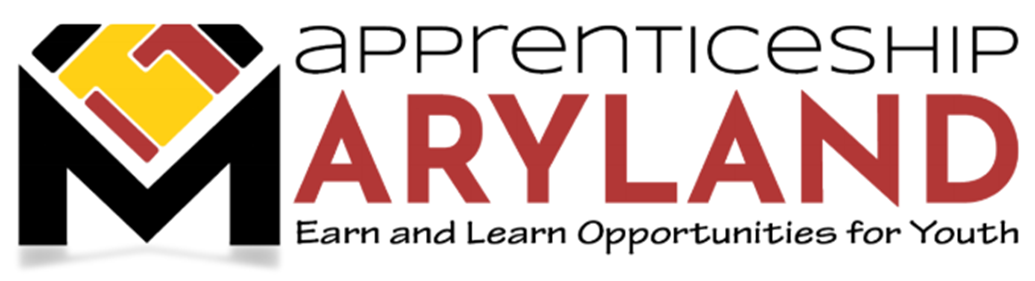 Youth Apprenticeship Advisory CommitteeMay 17, 2023 MeetingAgendaWelcome and IntroductionsApproval of MinutesDiscussion Regarding Status of Apprenticeship Maryland Program (AMP)Review statistics from Current Youth Apprenticeship Program Overview document (attached)Current AMP youth apprentices by industry of focusCurrent average hourly wageCurrent 2022-2023 RegistrationsMSDE Update – 2022-2023 School Year Information; Maryland Works GrantPolicy Update – Blueprint for Maryland’s Future Implementation Plan ReviewLegislative Update – 2023 Passed Apprenticeship-Related LegislationMarketing Update – SAE 2020 Supported Statewide Marketing CampaignOther Business